Politique de la ville et participation des habitantsRegards franco-russes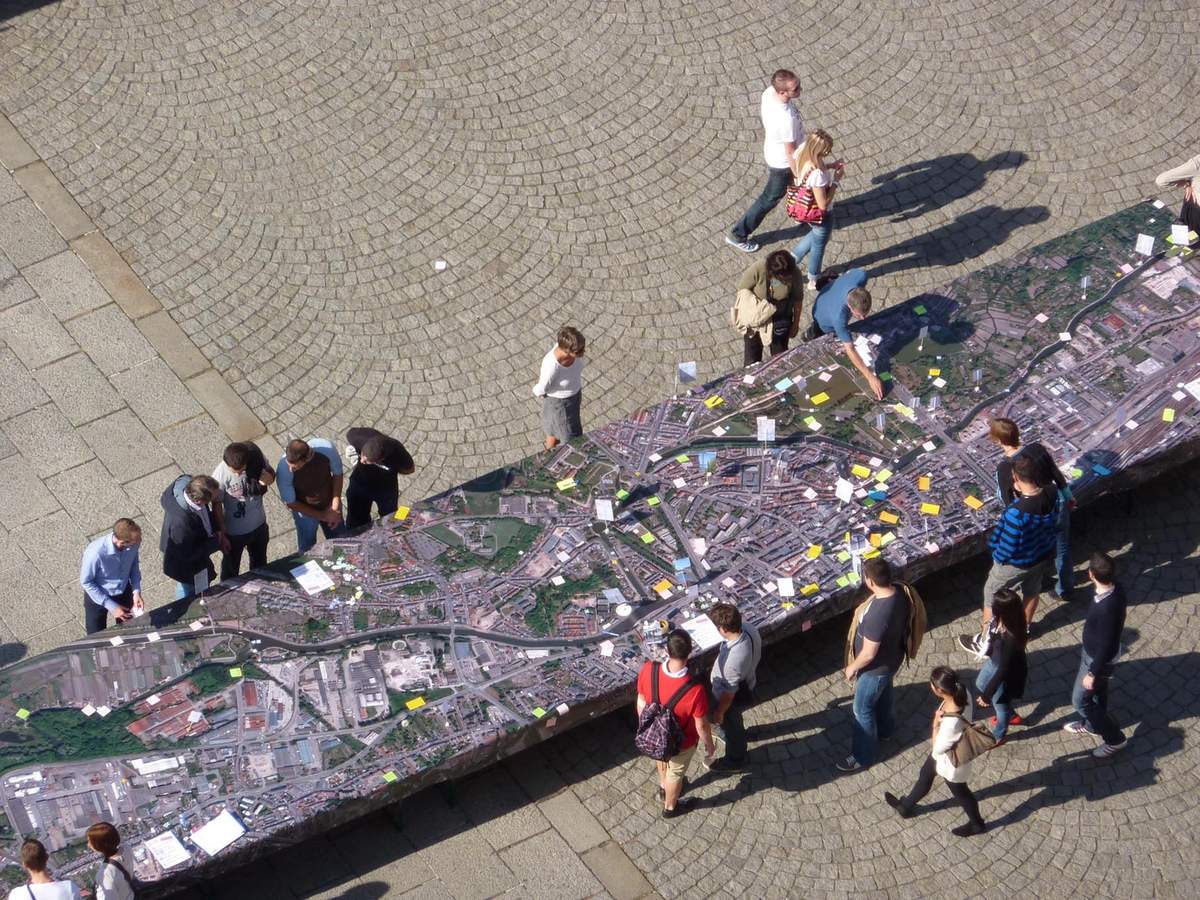 Jeudi 26 novembre de 16h à 18hBât. V Salle R13 (RdC)Conférence débat avec Marie-Hélène Bacqué,  Professeure en études urbaines à l'Université Paris Ouest Nanterre-La Défense, Membre de l'Institut universitaire de France, Laboratoire Mosaïques-LAVUE Mohamed Mechmache, Président du Collectif AC Le Feu (sous réserve)
Tous deux sont co-auteurs en 2013 du rapport "Le Pouvoir d'agir, pour une réforme radicale de la politique de la Ville"La séance sera introduite et modérée par Anne Le Huérou, maitresse de conférences en civilisation russe, Université Paris Ouest Nanterre-La Défense, Institut des Sciences Sociales du Politique et CERCEC  (EHESS/CNRS). Avec la participation de Natalia Razdaeva, représentante de l’Ecole Moscovite pour l’Instruction Civique et d’Emilie Désormière, attachée de coopération institutionnelle à l’Ambassade de France en Russie (Moscou).Cette conférence est organisée par le Master 2 Etudes Slaves du département de russe de l'UFR LCE   à l'occasion de la venue en France d’un groupe d’auditeurs de l’Ecole Moscovite pour l’Instruction Civique autour de la thématique  «Démocratie participative : co-élaboration et co-décision en matière de politique de la ville ».